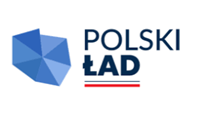 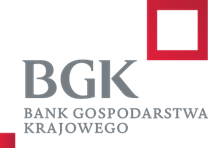 Załącznik numer 1 do SWZDokument należy wypełnić i podpisać kwalifikowanym podpisem elektronicznym lub podpisem zaufanym lub podpisem osobistym. Zamawiający zaleca zapisanie dokumentu w formacie PDF. 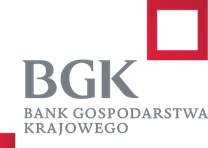 Załącznik numer 3 do SWZZobowiązanie podmiotu udostępniającego zasobydo oddania do dyspozycji Wykonawcy niezbędnych zasobów na potrzeby realizacji zamówienia na zasadach określonych w art. 118 ustawy z dnia 11 września 2019 r. Prawo zamówień publicznychJa:…………………………………………………………………………….…………………….…….……………………………………………………………………………………………………..............(Imię i nazwisko osoby upoważnionej do reprezentowania podmiotu, stanowisko - właściciel, prezes zarządu, członek zarządu, prokurent, upełnomocniony reprezentant, itp.)działając w imieniu i na rzecz:………………………………………………………………………………………………………...………………………………………………………………………………………………………...………………………………………………………………………………………………………..............                        (nazwę (firmę) i adres podmiotu udostępniającego zasoby)Oświadczam(-y), że w ramach postępowania o udzielenie zamówienia pn. „Budowa wraz                  z niezbędną infrastrukturą stadionu wielofunkcyjnego oraz kompleksu wodno-rekreacyjnego i edukacyjnego w Mikołajkach” na zasadach określonych w art. 118 ustawy Pzp, udostępniamy Wykonawcy: ....................................................................................................................................................	        ....................................................................................................................................................(nazwa i adres Wykonawcy, któremu udostępniane są zasoby)nasze zasoby, tj.:........................................................................................................................................................................................................................................................................................................ (należy szczegółowo określić zakres dostępnych wykonawcy zasobów podmiotu udostępniającego zasoby)w następujący sposób:........................................................................................................................................................................................................................................................................................................ (określić sposób udostępnienia wykonawcy i wykorzystania przez niego zasobów podmiotu udostępniającego te zasoby)w okresie.................................................................................................................................................... (określić okres udostępnienia wykonawcy zasobów podmiotu udostępniającego)w zakresie ........................................................................................................................................................................................................................................................................................................ (czy i w jakim zakresie podmiot udostępniający zasoby, na zdolnościach którego wykonawca polega w odniesieniu do warunków udziału w postępowaniu dotyczących wykształcenia, kwalifikacji zawodowych lub doświadczenia, zrealizuje roboty budowlane lub usługi, których wskazane zdolności dotyczą)Ponadto oświadczam(-), że: stosunek łączący podmiot udostępniający zasoby z Wykonawcą jest następujący:.................................................................................................................................................... (np. umowa cywilno-prawna, umowa na podwykonawstwo, umowa o współpracy itp.)co gwarantuje rzeczywisty dostęp Wykonawcy do udostępnianych zasobów. Dokument należy wypełnić i podpisać kwalifikowanym podpisem elektronicznym lub podpisem zaufanym lub podpisem osobistym. Zamawiający zaleca zapisanie dokumentu w formacie PDF. 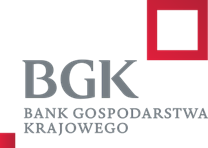 Załącznik numer 4 do SWZOświadczenie wykonawcy o zakresie wykonania zamówienia przez wykonawców wspólnie ubiegających się o udzielenie zamówieniaJa:…………………………………………………………………………….…………………….…….………………………………………………………………………………………………………..........(Imię i nazwisko osoby upoważnionej do reprezentowania podmiotu, stanowisko - właściciel, prezes zarządu, członek zarządu, prokurent, upełnomocniony reprezentant, itp.)działając w imieniu i na rzecz wykonawców wspólnie ubiegających się o udzielenie zamówienia:……………………………………………………………………………………………………………………………………………………………………………………………………………………………………………………………………………………………………………………………………………………………………………………………………………………………………………………Podać nazwy (firmy) i adresy wykonawców wspólnie ubiegających się o udzielenie zamówieniaW związku ze złożeniem oferty w postępowaniu o udzielenie zamówienia publicznego, prowadzonym w trybie podstawowym pn. „Budowa wraz z niezbędną infrastrukturą stadionu wielofunkcyjnego oraz kompleksu wodno-rekreacyjnego i edukacyjnego w Mikołajkach”, oświadczam(-my) na podstawie art. 117 ust. 4 ustawy z dnia 11 września 2019 r. – Prawo zamówień publicznych (Dz. U.  z 2023 r. poz. 1605 ze zm.), że stosowne wykształcenie, kwalifikacje zawodowe, doświadczenie, posiadają niżej wymienieni Wykonawcy, którzy wykonają roboty budowlane, dostawy, usługi do zrealizowania których te zdolności są wymagane, w następującym zakresie:OŚWIADCZENIE DOTYCZĄCE PODANYCH INFORMACJIOświadczam(-my), że wszystkie informacje podane w powyższym oświadczeniu są aktualne i zgodne z prawdą oraz zostały przedstawione z pełną świadomością konsekwencji wprowadzenia Zamawiającego w błąd przy przedstawianiu informacji. Dokument należy wypełnić i podpisać kwalifikowanym podpisem elektronicznym lub podpisem zaufanym lub podpisem osobistym. Zamawiający zaleca zapisanie dokumentu w formacie PDF. 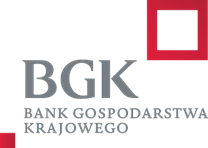 Załącznik numer 5 do SWZ………………………(nazwa wykonawcy)OŚWIADCZENIE o przynależności lub braku przynależności do grupy kapitałowej, o której mowa w art. 108 ust. 1 pkt 5 ustawy Pzp.  Przystępując do postępowania o udzielenie zamówienia publicznego, prowadzonego w trybie podstawowym bez negocjacji pn. „Budowa wraz z niezbędną infrastrukturą stadionu wielofunkcyjnego oraz kompleksu wodno-rekreacyjnego i edukacyjnego                                       w Mikołajkach”, oświadczam, co następuje:n  nie należę do grupy kapitałowej w rozumieniu ustawy z dnia 16 lutego 2007 r.                          o ochronie konkurencji i konsumentów (Dz. U. z 2019 r. poz. 369), *     należę do grupy kapitałowej w rozumieniu ustawy z dnia 16 lutego 2007 r. o ochronie konkurencji i konsumentów (Dz. U. z 2019 r. poz. 369), **właściwe zaznaczyć znakiem XZgodnie z art. 4 pkt. 14 ustawy z dnia 16 lutego 2007 r. o ochronie konkurencji  i konsumentów  przez grupę kapitałową rozumie się wszystkich przedsiębiorców, którzy są kontrolowani w sposób bezpośredni lub pośredni przez jednego przedsiębiorcę, w tym również tego przedsiębiorcę.UWAGA:W przypadku, jeżeli Wykonawca należy do tej samej grupy kapitałowej z innym wykonawcą, który złożył odrębną ofertę, składa oświadczenie o przynależności do tej samej grupy kapitałowej wraz z dokumentami lub informacjami potwierdzającymi przygotowanie oferty niezależnie od innego wykonawcy należącego do tej samej grupy kapitałowej.  Dokument należy wypełnić i podpisać kwalifikowanym podpisem elektronicznym lub podpisem zaufanym lub podpisem osobistym. Zamawiający zaleca zapisanie dokumentu w formacie PDF. 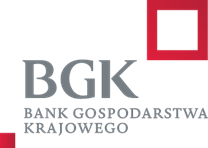 Załącznik numer 6 do SWZ………………………(nazwa wykonawcy)OŚWIADCZENIE WYKONAWCYo aktualności informacji zawartych w oświadczeniu, o którym mowa 
w art. 125 ust. 1 ustawy Pzp Przystępując do postępowania o udzielenie zamówienia publicznego, prowadzonego w trybie podstawowym bez negocjacji, pn. „Budowa wraz z niezbędną infrastrukturą stadionu wielofunkcyjnego oraz kompleksu wodno-rekreacyjnego i edukacyjnego                                      w Mikołajkach”, oświadczam, że informacje zawarte w oświadczeniu, o którym mowa w art. 125 ust. 1 ustawy Prawo zamówień publicznych w zakresie podstaw wykluczenia z postępowania wskazanych przez zamawiającego, o których mowa w art. 108 ust. 1 pkt 3-6 oraz art. 109 ust. 1 pkt. 1 (odnośnie do naruszenia obowiązków dotyczących płatności podatków i opłat lokalnych, o których mowa w ustawie z dnia 12 stycznia 1991 r. o podatkach i opłatach lokalnych, art. 109 ust. 1 pkt 2 lit. b (dotyczących ukarania za wykroczenie, za które wymierzono karę ograniczenia wolności lub karę grzywny) art. 109 ust. 1 pkt 2 lit.c, art. 109 ust. 1 pkt 3 (dotyczących ukarania za wykroczenie, za które wymierzono karę ograniczenia wolności lub karę grzywny) oraz art. 109 ust. 1 pkt 5–10  tejże ustawy są aktualne.OŚWIADCZENIE DOTYCZĄCE PODANYCH INFORMACJI:Oświadczam, że wszystkie informacje podane w powyższym oświadczeniu są aktualne i zgodne z prawdą oraz zostały przedstawione z pełną świadomością konsekwencji wprowadzenia zamawiającego w błąd przy przedstawianiu informacji.Dokument należy wypełnić i podpisać kwalifikowanym podpisem elektronicznym lub podpisem zaufanym lub podpisem osobistym. Zamawiający zaleca zapisanie dokumentu w formacie PDF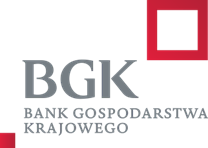 Załącznik numer 7 do SWZ………………………(nazwa wykonawcy)WYKAZ OSÓB, SKIEROWANYCH PRZEZ WYKONAWCĘ DO REALIZACJI ZAMÓWIENIAPrzystępując do postępowania o udzielenie zamówienia publicznego, prowadzonego w trybie podstawowym bez negocjacji, pn. „Budowa wraz z niezbędną infrastrukturą stadionu wielofunkcyjnego oraz kompleksu wodno-rekreacyjnego i edukacyjnego                                        w Mikołajkach”, oświadczam, dysponuję lub będę dysponował n/w osobą, którą skieruję do realizacji zamówienia:UWAGA:* W przypadku Wykonawców występujących wspólnie, należy podać nazwy(firmy) i adresy wszystkich wykonawców;** W przypadku, gdy Wykonawca polega na osobach zdolnych do wykonania zamówienia innych podmiotów należy złożyć dowód, że będzie dysponował zasobami niezbędnymi do realizacji zamówienia. Za dowód zamawiający uzna w szczególności pisemne zobowiązanie takiego podmiotu do oddania wykonawcy do dyspozycji niezbędnych zasobów na potrzeby realizacji zamówienia.OŚWIADCZENIE DOTYCZĄCE PODANYCH INFORMACJI:Oświadczam, że wszystkie informacje podane w powyższym oświadczeniu są aktualne i zgodne z prawdą oraz zostały przedstawione z pełną świadomością konsekwencji wprowadzenia zamawiającego w błąd przy przedstawianiu informacji.Wykonawca jest świadomy, że na podstawie  art. 297 § 1 ustawy z dnia 6 czerwca 1997 r. Kodeks Karny „kto w celu uzyskania dla siebie lub kogo innego(…) zamówienia publicznego, przedkłada podrobiony, przerobiony, poświadczający nieprawdę albo nierzetelny dokument albo nierzetelne, pisemne oświadczenie dotyczące okoliczności o istotnym znaczeniu dla uzyskania wymienionego(…) zamówienia, podlega karze pozbawienia wolności od 3 miesięcy do lat 5.”Dokument należy wypełnić i podpisać kwalifikowanym podpisem elektronicznym lub podpisem zaufanym lub podpisem osobistym. Zamawiający zaleca zapisanie dokumentu w formacie PDF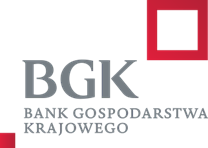 Załącznik numer 8 do SWZ………………………(nazwa wykonawcy)Dotyczy postępowania o udzielenie zamówienia publicznego pn.„Budowa wraz z niezbędną infrastrukturą stadionu wielofunkcyjnego oraz kompleksu wodno-rekreacyjnego i edukacyjnego w Mikołajkach”WYKAZ WYKONANYCH ROBÓTDokument należy wypełnić i podpisać kwalifikowanym podpisem elektronicznym lub podpisem zaufanym lub podpisem osobistym. Zamawiający zaleca zapisanie dokumentu w formacie PDFFORMULARZ OFERTYFORMULARZ OFERTYFORMULARZ OFERTYFORMULARZ OFERTYZAMAWIAJĄCY: Gmina Mikołajki, 11-730 Mikołajki ul. Kolejowa 7ZAMAWIAJĄCY: Gmina Mikołajki, 11-730 Mikołajki ul. Kolejowa 7ZAMAWIAJĄCY: Gmina Mikołajki, 11-730 Mikołajki ul. Kolejowa 7ZAMAWIAJĄCY: Gmina Mikołajki, 11-730 Mikołajki ul. Kolejowa 7postępowanie o udzielenie zamówienia publicznego prowadzone w trybie przetargu nieograniczonego na podstawie art. 132 ustawy z dnia 11 września  2019 r. Prawo zamówień publicznych na zadanie p.n.: „Budowa wraz z niezbędną infrastrukturą stadionu wielofunkcyjnego oraz kompleksu wodno-rekreacyjnego i edukacyjnego w Mikołajkach”postępowanie o udzielenie zamówienia publicznego prowadzone w trybie przetargu nieograniczonego na podstawie art. 132 ustawy z dnia 11 września  2019 r. Prawo zamówień publicznych na zadanie p.n.: „Budowa wraz z niezbędną infrastrukturą stadionu wielofunkcyjnego oraz kompleksu wodno-rekreacyjnego i edukacyjnego w Mikołajkach”postępowanie o udzielenie zamówienia publicznego prowadzone w trybie przetargu nieograniczonego na podstawie art. 132 ustawy z dnia 11 września  2019 r. Prawo zamówień publicznych na zadanie p.n.: „Budowa wraz z niezbędną infrastrukturą stadionu wielofunkcyjnego oraz kompleksu wodno-rekreacyjnego i edukacyjnego w Mikołajkach”postępowanie o udzielenie zamówienia publicznego prowadzone w trybie przetargu nieograniczonego na podstawie art. 132 ustawy z dnia 11 września  2019 r. Prawo zamówień publicznych na zadanie p.n.: „Budowa wraz z niezbędną infrastrukturą stadionu wielofunkcyjnego oraz kompleksu wodno-rekreacyjnego i edukacyjnego w Mikołajkach”WYKONAWCA:WYKONAWCA:WYKONAWCA:WYKONAWCA:1.PEŁNA NAZWA WYKONAWCY(ÓW)……………………………………………………………………………………………………………………..……………………………………………………………………………………………………………………..1.PEŁNA NAZWA WYKONAWCY(ÓW)……………………………………………………………………………………………………………………..……………………………………………………………………………………………………………………..1.PEŁNA NAZWA WYKONAWCY(ÓW)……………………………………………………………………………………………………………………..……………………………………………………………………………………………………………………..1.PEŁNA NAZWA WYKONAWCY(ÓW)……………………………………………………………………………………………………………………..……………………………………………………………………………………………………………………..2.ADRES WYKONAWCY(ÓW)………………………………….....……………………...............................................................................…………………………………………………………………………………………………………................2.ADRES WYKONAWCY(ÓW)………………………………….....……………………...............................................................................…………………………………………………………………………………………………………................2.ADRES WYKONAWCY(ÓW)………………………………….....……………………...............................................................................…………………………………………………………………………………………………………................2.ADRES WYKONAWCY(ÓW)………………………………….....……………………...............................................................................…………………………………………………………………………………………………………................3.NIP/REGON WYKONAWCY………………………………………………………....................................................................................3.NIP/REGON WYKONAWCY………………………………………………………....................................................................................3.NIP/REGON WYKONAWCY………………………………………………………....................................................................................3.NIP/REGON WYKONAWCY………………………………………………………....................................................................................4. DANE KONTAKTOWE:TELEFON………………………………………………………………………………………………………..E-MAIL……………………………………………………………………………………………………………4. DANE KONTAKTOWE:TELEFON………………………………………………………………………………………………………..E-MAIL……………………………………………………………………………………………………………4. DANE KONTAKTOWE:TELEFON………………………………………………………………………………………………………..E-MAIL……………………………………………………………………………………………………………4. DANE KONTAKTOWE:TELEFON………………………………………………………………………………………………………..E-MAIL……………………………………………………………………………………………………………5. Osoba upoważniona do reprezentacji wykonawcy(ów) i podpisująca ofertę: ….......…………………………………………………………………………………………………………….5. Osoba upoważniona do reprezentacji wykonawcy(ów) i podpisująca ofertę: ….......…………………………………………………………………………………………………………….5. Osoba upoważniona do reprezentacji wykonawcy(ów) i podpisująca ofertę: ….......…………………………………………………………………………………………………………….5. Osoba upoważniona do reprezentacji wykonawcy(ów) i podpisująca ofertę: ….......…………………………………………………………………………………………………………….6. Osoba odpowiedzialna za kontakty z Zamawiającym: ………………………………...................................................................................................................6. Osoba odpowiedzialna za kontakty z Zamawiającym: ………………………………...................................................................................................................6. Osoba odpowiedzialna za kontakty z Zamawiającym: ………………………………...................................................................................................................6. Osoba odpowiedzialna za kontakty z Zamawiającym: ………………………………...................................................................................................................CENA OFERTOWA (całkowite wynagrodzenie Wykonawcy, uwzględniające wszystkie koszty związane z realizacją przedmiotu zamówienia, zgodnie z niniejszą SWZ)CENA OFERTOWA (całkowite wynagrodzenie Wykonawcy, uwzględniające wszystkie koszty związane z realizacją przedmiotu zamówienia, zgodnie z niniejszą SWZ)CENA OFERTOWA (całkowite wynagrodzenie Wykonawcy, uwzględniające wszystkie koszty związane z realizacją przedmiotu zamówienia, zgodnie z niniejszą SWZ)CENA OFERTOWA (całkowite wynagrodzenie Wykonawcy, uwzględniające wszystkie koszty związane z realizacją przedmiotu zamówienia, zgodnie z niniejszą SWZ)Przystępując do postępowania w sprawie udzielenia zamówienia oferuję(emy) jego realizację za następującą cenę obliczoną zgodnie z wymogami Specyfikacji Warunków Zamówienia, to jest :Przystępując do postępowania w sprawie udzielenia zamówienia oferuję(emy) jego realizację za następującą cenę obliczoną zgodnie z wymogami Specyfikacji Warunków Zamówienia, to jest :Przystępując do postępowania w sprawie udzielenia zamówienia oferuję(emy) jego realizację za następującą cenę obliczoną zgodnie z wymogami Specyfikacji Warunków Zamówienia, to jest :Przystępując do postępowania w sprawie udzielenia zamówienia oferuję(emy) jego realizację za następującą cenę obliczoną zgodnie z wymogami Specyfikacji Warunków Zamówienia, to jest :TERMIN REALIZACJIDeklarujemy wykonanie przedmiotu zamówienia w terminie określonym w specyfikacji warunków zamówienia.TERMIN REALIZACJIDeklarujemy wykonanie przedmiotu zamówienia w terminie określonym w specyfikacji warunków zamówienia.TERMIN REALIZACJIDeklarujemy wykonanie przedmiotu zamówienia w terminie określonym w specyfikacji warunków zamówienia.TERMIN REALIZACJIDeklarujemy wykonanie przedmiotu zamówienia w terminie określonym w specyfikacji warunków zamówienia.GWARANCJAUdzielimy gwarancji na roboty budowlane, stanowiące przedmiot zamówienia na okres: Część nr 1………..    miesięcy. Część nr 2 ………… miesięcy.Wykonawca może zaproponować minimalnie 60 miesięcy, maksymalnie 84 miesięcyUwaga: Okres gwarancji jest jednym z kryteriów oceny ofert.GWARANCJAUdzielimy gwarancji na roboty budowlane, stanowiące przedmiot zamówienia na okres: Część nr 1………..    miesięcy. Część nr 2 ………… miesięcy.Wykonawca może zaproponować minimalnie 60 miesięcy, maksymalnie 84 miesięcyUwaga: Okres gwarancji jest jednym z kryteriów oceny ofert.GWARANCJAUdzielimy gwarancji na roboty budowlane, stanowiące przedmiot zamówienia na okres: Część nr 1………..    miesięcy. Część nr 2 ………… miesięcy.Wykonawca może zaproponować minimalnie 60 miesięcy, maksymalnie 84 miesięcyUwaga: Okres gwarancji jest jednym z kryteriów oceny ofert.GWARANCJAUdzielimy gwarancji na roboty budowlane, stanowiące przedmiot zamówienia na okres: Część nr 1………..    miesięcy. Część nr 2 ………… miesięcy.Wykonawca może zaproponować minimalnie 60 miesięcy, maksymalnie 84 miesięcyUwaga: Okres gwarancji jest jednym z kryteriów oceny ofert.OŚWIADCZENIAJa, (my) niżej podpisany(i) oświadczam(y), że :OŚWIADCZENIAJa, (my) niżej podpisany(i) oświadczam(y), że :OŚWIADCZENIAJa, (my) niżej podpisany(i) oświadczam(y), że :OŚWIADCZENIAJa, (my) niżej podpisany(i) oświadczam(y), że :Zapoznałem(liśmy) się z treścią SWZ  wraz z wprowadzonymi do niej zmianami  (w przypadku wprowadzenia ich przez Zamawiającego), nie  wnosimy do niej zastrzeżeń oraz zdobyliśmy konieczne informacje, potrzebne do właściwego przygotowania oferty;Gwarantuję(emy) wykonanie całości niniejszego zamówienia zgodnie z treścią: SWZ, wyjaśnień do SWZ oraz jej zmian;Oświadczamy, że jest nam znany, sprawdzony i przyjęty zakres prac objęty zamówieniem;Niniejsza oferta jest ważna przez 30 dni od dnia składania ofert,  zgodnie z SWZ;Akceptuję(emy)  wzór umowy przedstawiony w SWZ i zobowiązujemy się  w przypadku wyboru naszej oferty do zawarcia umowy w miejscu i terminie wyznaczonym przez Zamawiającego;Zobowiązuję(emy) się zabezpieczyć umowę zgodnie z treścią  SWZ. Deklarujemy wniesienie zabezpieczenia należytego wykonania umowy w wysokości  5% ceny określonej w punkcie III formularza oferty w następującej formie/formach: …………………………………………………Składam(y) niniejszą ofertę [we własnym imieniu / jako Wykonawcy wspólnie ubiegający się o udzielenie zamówienia, ponadto oświadczamy, iż będziemy odpowiadać solidarnie za realizację niniejszego zamówienia, oraz że Pełnomocnik (o którym mowa w SWZ) zostanie upoważniony do zaciągania zobowiązań i otrzymywania instrukcji na rzecz i w imieniu każdego z nas]**niewłaściwe skreślićOświadczam, że wypełniłem obowiązki informacyjne przewidziane w art. 13 lub art. 14 RODO1) wobec osób fizycznych, od których dane osobowe bezpośrednio lub pośrednio pozyskałem w celu ubiegania się o udzielenie zamówienia publicznego w niniejszym postępowaniu.) rozporządzenie Parlamentu Europejskiego i Rady (UE) 2016/679 z dnia 27 kwietnia 2016 r. w sprawie ochrony osób fizycznych w związku z przetwarzaniem danych osobowych i w sprawie swobodnego przepływu takich danych oraz uchylenia dyrektywy 95/46/WE (ogólne rozporządzenie o ochronie danych) (Dz. Urz. UE L 119 z 04.05.2016, str. 1).*w przypadku gdy wykonawca nie przekazuje danych osobowych innych niż bezpośrednio jego dotyczących lub zachodzi wyłączenie stosowania obowiązku informacyjnego, stosownie do art. 13ust 4 lub art. 14 ust 5 RODO treści oświadczenia Wykonawcy nie składa (usunięcie treści oświadczenia pn. przez jego wykreślenie)Zapoznałem(liśmy) się z treścią SWZ  wraz z wprowadzonymi do niej zmianami  (w przypadku wprowadzenia ich przez Zamawiającego), nie  wnosimy do niej zastrzeżeń oraz zdobyliśmy konieczne informacje, potrzebne do właściwego przygotowania oferty;Gwarantuję(emy) wykonanie całości niniejszego zamówienia zgodnie z treścią: SWZ, wyjaśnień do SWZ oraz jej zmian;Oświadczamy, że jest nam znany, sprawdzony i przyjęty zakres prac objęty zamówieniem;Niniejsza oferta jest ważna przez 30 dni od dnia składania ofert,  zgodnie z SWZ;Akceptuję(emy)  wzór umowy przedstawiony w SWZ i zobowiązujemy się  w przypadku wyboru naszej oferty do zawarcia umowy w miejscu i terminie wyznaczonym przez Zamawiającego;Zobowiązuję(emy) się zabezpieczyć umowę zgodnie z treścią  SWZ. Deklarujemy wniesienie zabezpieczenia należytego wykonania umowy w wysokości  5% ceny określonej w punkcie III formularza oferty w następującej formie/formach: …………………………………………………Składam(y) niniejszą ofertę [we własnym imieniu / jako Wykonawcy wspólnie ubiegający się o udzielenie zamówienia, ponadto oświadczamy, iż będziemy odpowiadać solidarnie za realizację niniejszego zamówienia, oraz że Pełnomocnik (o którym mowa w SWZ) zostanie upoważniony do zaciągania zobowiązań i otrzymywania instrukcji na rzecz i w imieniu każdego z nas]**niewłaściwe skreślićOświadczam, że wypełniłem obowiązki informacyjne przewidziane w art. 13 lub art. 14 RODO1) wobec osób fizycznych, od których dane osobowe bezpośrednio lub pośrednio pozyskałem w celu ubiegania się o udzielenie zamówienia publicznego w niniejszym postępowaniu.) rozporządzenie Parlamentu Europejskiego i Rady (UE) 2016/679 z dnia 27 kwietnia 2016 r. w sprawie ochrony osób fizycznych w związku z przetwarzaniem danych osobowych i w sprawie swobodnego przepływu takich danych oraz uchylenia dyrektywy 95/46/WE (ogólne rozporządzenie o ochronie danych) (Dz. Urz. UE L 119 z 04.05.2016, str. 1).*w przypadku gdy wykonawca nie przekazuje danych osobowych innych niż bezpośrednio jego dotyczących lub zachodzi wyłączenie stosowania obowiązku informacyjnego, stosownie do art. 13ust 4 lub art. 14 ust 5 RODO treści oświadczenia Wykonawcy nie składa (usunięcie treści oświadczenia pn. przez jego wykreślenie)Zapoznałem(liśmy) się z treścią SWZ  wraz z wprowadzonymi do niej zmianami  (w przypadku wprowadzenia ich przez Zamawiającego), nie  wnosimy do niej zastrzeżeń oraz zdobyliśmy konieczne informacje, potrzebne do właściwego przygotowania oferty;Gwarantuję(emy) wykonanie całości niniejszego zamówienia zgodnie z treścią: SWZ, wyjaśnień do SWZ oraz jej zmian;Oświadczamy, że jest nam znany, sprawdzony i przyjęty zakres prac objęty zamówieniem;Niniejsza oferta jest ważna przez 30 dni od dnia składania ofert,  zgodnie z SWZ;Akceptuję(emy)  wzór umowy przedstawiony w SWZ i zobowiązujemy się  w przypadku wyboru naszej oferty do zawarcia umowy w miejscu i terminie wyznaczonym przez Zamawiającego;Zobowiązuję(emy) się zabezpieczyć umowę zgodnie z treścią  SWZ. Deklarujemy wniesienie zabezpieczenia należytego wykonania umowy w wysokości  5% ceny określonej w punkcie III formularza oferty w następującej formie/formach: …………………………………………………Składam(y) niniejszą ofertę [we własnym imieniu / jako Wykonawcy wspólnie ubiegający się o udzielenie zamówienia, ponadto oświadczamy, iż będziemy odpowiadać solidarnie za realizację niniejszego zamówienia, oraz że Pełnomocnik (o którym mowa w SWZ) zostanie upoważniony do zaciągania zobowiązań i otrzymywania instrukcji na rzecz i w imieniu każdego z nas]**niewłaściwe skreślićOświadczam, że wypełniłem obowiązki informacyjne przewidziane w art. 13 lub art. 14 RODO1) wobec osób fizycznych, od których dane osobowe bezpośrednio lub pośrednio pozyskałem w celu ubiegania się o udzielenie zamówienia publicznego w niniejszym postępowaniu.) rozporządzenie Parlamentu Europejskiego i Rady (UE) 2016/679 z dnia 27 kwietnia 2016 r. w sprawie ochrony osób fizycznych w związku z przetwarzaniem danych osobowych i w sprawie swobodnego przepływu takich danych oraz uchylenia dyrektywy 95/46/WE (ogólne rozporządzenie o ochronie danych) (Dz. Urz. UE L 119 z 04.05.2016, str. 1).*w przypadku gdy wykonawca nie przekazuje danych osobowych innych niż bezpośrednio jego dotyczących lub zachodzi wyłączenie stosowania obowiązku informacyjnego, stosownie do art. 13ust 4 lub art. 14 ust 5 RODO treści oświadczenia Wykonawcy nie składa (usunięcie treści oświadczenia pn. przez jego wykreślenie)Zapoznałem(liśmy) się z treścią SWZ  wraz z wprowadzonymi do niej zmianami  (w przypadku wprowadzenia ich przez Zamawiającego), nie  wnosimy do niej zastrzeżeń oraz zdobyliśmy konieczne informacje, potrzebne do właściwego przygotowania oferty;Gwarantuję(emy) wykonanie całości niniejszego zamówienia zgodnie z treścią: SWZ, wyjaśnień do SWZ oraz jej zmian;Oświadczamy, że jest nam znany, sprawdzony i przyjęty zakres prac objęty zamówieniem;Niniejsza oferta jest ważna przez 30 dni od dnia składania ofert,  zgodnie z SWZ;Akceptuję(emy)  wzór umowy przedstawiony w SWZ i zobowiązujemy się  w przypadku wyboru naszej oferty do zawarcia umowy w miejscu i terminie wyznaczonym przez Zamawiającego;Zobowiązuję(emy) się zabezpieczyć umowę zgodnie z treścią  SWZ. Deklarujemy wniesienie zabezpieczenia należytego wykonania umowy w wysokości  5% ceny określonej w punkcie III formularza oferty w następującej formie/formach: …………………………………………………Składam(y) niniejszą ofertę [we własnym imieniu / jako Wykonawcy wspólnie ubiegający się o udzielenie zamówienia, ponadto oświadczamy, iż będziemy odpowiadać solidarnie za realizację niniejszego zamówienia, oraz że Pełnomocnik (o którym mowa w SWZ) zostanie upoważniony do zaciągania zobowiązań i otrzymywania instrukcji na rzecz i w imieniu każdego z nas]**niewłaściwe skreślićOświadczam, że wypełniłem obowiązki informacyjne przewidziane w art. 13 lub art. 14 RODO1) wobec osób fizycznych, od których dane osobowe bezpośrednio lub pośrednio pozyskałem w celu ubiegania się o udzielenie zamówienia publicznego w niniejszym postępowaniu.) rozporządzenie Parlamentu Europejskiego i Rady (UE) 2016/679 z dnia 27 kwietnia 2016 r. w sprawie ochrony osób fizycznych w związku z przetwarzaniem danych osobowych i w sprawie swobodnego przepływu takich danych oraz uchylenia dyrektywy 95/46/WE (ogólne rozporządzenie o ochronie danych) (Dz. Urz. UE L 119 z 04.05.2016, str. 1).*w przypadku gdy wykonawca nie przekazuje danych osobowych innych niż bezpośrednio jego dotyczących lub zachodzi wyłączenie stosowania obowiązku informacyjnego, stosownie do art. 13ust 4 lub art. 14 ust 5 RODO treści oświadczenia Wykonawcy nie składa (usunięcie treści oświadczenia pn. przez jego wykreślenie)TAJEMNICA PRZEDSIĘBIORSTWA*Oświadczam, że następujące informacje stanowią tajemnice przedsiębiorstwa w rozumieniu ustawy o zwalczaniu nieuczciwej konkurencji i nie mogą być udostępniane:TAJEMNICA PRZEDSIĘBIORSTWA*Oświadczam, że następujące informacje stanowią tajemnice przedsiębiorstwa w rozumieniu ustawy o zwalczaniu nieuczciwej konkurencji i nie mogą być udostępniane:TAJEMNICA PRZEDSIĘBIORSTWA*Oświadczam, że następujące informacje stanowią tajemnice przedsiębiorstwa w rozumieniu ustawy o zwalczaniu nieuczciwej konkurencji i nie mogą być udostępniane:TAJEMNICA PRZEDSIĘBIORSTWA*Oświadczam, że następujące informacje stanowią tajemnice przedsiębiorstwa w rozumieniu ustawy o zwalczaniu nieuczciwej konkurencji i nie mogą być udostępniane:LP.Oznaczenie rodzaju (nazwy) informacjiStrony w ofercie (wyrażone cyfrą)Strony w ofercie (wyrażone cyfrą)LP.Oznaczenie rodzaju (nazwy) informacjioddo*uzupełnić jeśli dotyczy (W przypadku zastrzeżenia wybranych informacji należy jednocześnie przedstawić dowody zasadności ich zastrzeżenia) Zgodnie z art. 18 ust. 3 ustawy z dnia 11 września 2019r. Prawo Zamówień Publicznych (tekst jednolity Dz.U. z 2023r., poz. 1605 ze zm.) „Nie ujawnia się informacji stanowiących tajemnicę przedsiębiorstwa w rozumieniu przepisów ustawy z dnia 16 kwietnia 1993 r. o zwalczaniu nieuczciwej konkurencji, jeżeli wykonawca, wraz z przekazaniem takich informacji, zastrzegł, że nie mogą być one udostępnione oraz wykazał, że zastrzeżone informacje stanowią tajemnicę przedsiębiorstwa. Wykonawca nie może zastrzec informacji, o których mowa w art. 222 ust. 5”.*uzupełnić jeśli dotyczy (W przypadku zastrzeżenia wybranych informacji należy jednocześnie przedstawić dowody zasadności ich zastrzeżenia) Zgodnie z art. 18 ust. 3 ustawy z dnia 11 września 2019r. Prawo Zamówień Publicznych (tekst jednolity Dz.U. z 2023r., poz. 1605 ze zm.) „Nie ujawnia się informacji stanowiących tajemnicę przedsiębiorstwa w rozumieniu przepisów ustawy z dnia 16 kwietnia 1993 r. o zwalczaniu nieuczciwej konkurencji, jeżeli wykonawca, wraz z przekazaniem takich informacji, zastrzegł, że nie mogą być one udostępnione oraz wykazał, że zastrzeżone informacje stanowią tajemnicę przedsiębiorstwa. Wykonawca nie może zastrzec informacji, o których mowa w art. 222 ust. 5”.*uzupełnić jeśli dotyczy (W przypadku zastrzeżenia wybranych informacji należy jednocześnie przedstawić dowody zasadności ich zastrzeżenia) Zgodnie z art. 18 ust. 3 ustawy z dnia 11 września 2019r. Prawo Zamówień Publicznych (tekst jednolity Dz.U. z 2023r., poz. 1605 ze zm.) „Nie ujawnia się informacji stanowiących tajemnicę przedsiębiorstwa w rozumieniu przepisów ustawy z dnia 16 kwietnia 1993 r. o zwalczaniu nieuczciwej konkurencji, jeżeli wykonawca, wraz z przekazaniem takich informacji, zastrzegł, że nie mogą być one udostępnione oraz wykazał, że zastrzeżone informacje stanowią tajemnicę przedsiębiorstwa. Wykonawca nie może zastrzec informacji, o których mowa w art. 222 ust. 5”.*uzupełnić jeśli dotyczy (W przypadku zastrzeżenia wybranych informacji należy jednocześnie przedstawić dowody zasadności ich zastrzeżenia) Zgodnie z art. 18 ust. 3 ustawy z dnia 11 września 2019r. Prawo Zamówień Publicznych (tekst jednolity Dz.U. z 2023r., poz. 1605 ze zm.) „Nie ujawnia się informacji stanowiących tajemnicę przedsiębiorstwa w rozumieniu przepisów ustawy z dnia 16 kwietnia 1993 r. o zwalczaniu nieuczciwej konkurencji, jeżeli wykonawca, wraz z przekazaniem takich informacji, zastrzegł, że nie mogą być one udostępnione oraz wykazał, że zastrzeżone informacje stanowią tajemnicę przedsiębiorstwa. Wykonawca nie może zastrzec informacji, o których mowa w art. 222 ust. 5”.PODWYKONAWCYPODWYKONAWCYPODWYKONAWCYPODWYKONAWCYNastępujące części niniejszego zamówienia zamierzam(y) powierzyć podwykonawcom (jeżeli jest wiadome, należy podać również nazwy (firm) proponowanych podwykonawców)1)…………………………………………………………………………………………………………2)…………………………………………………………………………………………........................3)…………………………………………………………………………………………………………Następujące części niniejszego zamówienia zamierzam(y) powierzyć podwykonawcom (jeżeli jest wiadome, należy podać również nazwy (firm) proponowanych podwykonawców)1)…………………………………………………………………………………………………………2)…………………………………………………………………………………………........................3)…………………………………………………………………………………………………………Następujące części niniejszego zamówienia zamierzam(y) powierzyć podwykonawcom (jeżeli jest wiadome, należy podać również nazwy (firm) proponowanych podwykonawców)1)…………………………………………………………………………………………………………2)…………………………………………………………………………………………........................3)…………………………………………………………………………………………………………Następujące części niniejszego zamówienia zamierzam(y) powierzyć podwykonawcom (jeżeli jest wiadome, należy podać również nazwy (firm) proponowanych podwykonawców)1)…………………………………………………………………………………………………………2)…………………………………………………………………………………………........................3)…………………………………………………………………………………………………………OBOWIĄZEK PODATKOWY ( ART. 225 UST 1 USTAWY PZP)OBOWIĄZEK PODATKOWY ( ART. 225 UST 1 USTAWY PZP)OBOWIĄZEK PODATKOWY ( ART. 225 UST 1 USTAWY PZP)OBOWIĄZEK PODATKOWY ( ART. 225 UST 1 USTAWY PZP)Zgodnie art. 225 ust. 1 i 2  ustawy z dnia 11 września  2019r. Prawo Zamówień Publicznych informuję(emy) że wybór naszej oferty będzie/nie będzie* prowadzić u Zamawiającego do wystąpienia obowiązku podatkowego.(Jeśli będzie to należy wymienić jakich towarów i/lub usług dotyczy …………………………………………………………………………………………………………………………………………………………………) Wartość towarów / usług  powodująca obowiązek podatkowy u Zamawiającego to …………………………zł netto.  Stawka podatku od towarów i usług, która będzie miała zastosowanie  ……….Oświadczam, że nie wypełnienie oferty w zakresie pkt X oznacza, że jej złożenie nie prowadzi do powstania obowiązku podatkowego po stronie zamawiającego.*niewłaściwe skreślićZgodnie art. 225 ust. 1 i 2  ustawy z dnia 11 września  2019r. Prawo Zamówień Publicznych informuję(emy) że wybór naszej oferty będzie/nie będzie* prowadzić u Zamawiającego do wystąpienia obowiązku podatkowego.(Jeśli będzie to należy wymienić jakich towarów i/lub usług dotyczy …………………………………………………………………………………………………………………………………………………………………) Wartość towarów / usług  powodująca obowiązek podatkowy u Zamawiającego to …………………………zł netto.  Stawka podatku od towarów i usług, która będzie miała zastosowanie  ……….Oświadczam, że nie wypełnienie oferty w zakresie pkt X oznacza, że jej złożenie nie prowadzi do powstania obowiązku podatkowego po stronie zamawiającego.*niewłaściwe skreślićZgodnie art. 225 ust. 1 i 2  ustawy z dnia 11 września  2019r. Prawo Zamówień Publicznych informuję(emy) że wybór naszej oferty będzie/nie będzie* prowadzić u Zamawiającego do wystąpienia obowiązku podatkowego.(Jeśli będzie to należy wymienić jakich towarów i/lub usług dotyczy …………………………………………………………………………………………………………………………………………………………………) Wartość towarów / usług  powodująca obowiązek podatkowy u Zamawiającego to …………………………zł netto.  Stawka podatku od towarów i usług, która będzie miała zastosowanie  ……….Oświadczam, że nie wypełnienie oferty w zakresie pkt X oznacza, że jej złożenie nie prowadzi do powstania obowiązku podatkowego po stronie zamawiającego.*niewłaściwe skreślićZgodnie art. 225 ust. 1 i 2  ustawy z dnia 11 września  2019r. Prawo Zamówień Publicznych informuję(emy) że wybór naszej oferty będzie/nie będzie* prowadzić u Zamawiającego do wystąpienia obowiązku podatkowego.(Jeśli będzie to należy wymienić jakich towarów i/lub usług dotyczy …………………………………………………………………………………………………………………………………………………………………) Wartość towarów / usług  powodująca obowiązek podatkowy u Zamawiającego to …………………………zł netto.  Stawka podatku od towarów i usług, która będzie miała zastosowanie  ……….Oświadczam, że nie wypełnienie oferty w zakresie pkt X oznacza, że jej złożenie nie prowadzi do powstania obowiązku podatkowego po stronie zamawiającego.*niewłaściwe skreślićSTATUS PRZEDSIĘBIORCYSTATUS PRZEDSIĘBIORCYSTATUS PRZEDSIĘBIORCYSTATUS PRZEDSIĘBIORCYOświadczam, że Firma w imieniu której składam ofertę posiada status:	mikroprzedsiębiorca*	mały przedsiębiorca*	średni przedsiębiorca*	nie dotyczy**właściwe zaznaczyć XOświadczam, że Firma w imieniu której składam ofertę posiada status:	mikroprzedsiębiorca*	mały przedsiębiorca*	średni przedsiębiorca*	nie dotyczy**właściwe zaznaczyć XOświadczam, że Firma w imieniu której składam ofertę posiada status:	mikroprzedsiębiorca*	mały przedsiębiorca*	średni przedsiębiorca*	nie dotyczy**właściwe zaznaczyć XOświadczam, że Firma w imieniu której składam ofertę posiada status:	mikroprzedsiębiorca*	mały przedsiębiorca*	średni przedsiębiorca*	nie dotyczy**właściwe zaznaczyć XZAŁĄCZNIKIIntegralną cześć oferty stanowią następujące oświadczenia i dokumenty:1.)……………………………………………………………………………………………………….2)…………………………………………………………………………………………........................3)…………………………………………………………………………………………………………4)…………………………………………………………………………………………………………5) ………………………………………………………………………………………………………6)…………………………………………………………………………………………........................7)…………………………………………………………………………………………………………ZAŁĄCZNIKIIntegralną cześć oferty stanowią następujące oświadczenia i dokumenty:1.)……………………………………………………………………………………………………….2)…………………………………………………………………………………………........................3)…………………………………………………………………………………………………………4)…………………………………………………………………………………………………………5) ………………………………………………………………………………………………………6)…………………………………………………………………………………………........................7)…………………………………………………………………………………………………………ZAŁĄCZNIKIIntegralną cześć oferty stanowią następujące oświadczenia i dokumenty:1.)……………………………………………………………………………………………………….2)…………………………………………………………………………………………........................3)…………………………………………………………………………………………………………4)…………………………………………………………………………………………………………5) ………………………………………………………………………………………………………6)…………………………………………………………………………………………........................7)…………………………………………………………………………………………………………ZAŁĄCZNIKIIntegralną cześć oferty stanowią następujące oświadczenia i dokumenty:1.)……………………………………………………………………………………………………….2)…………………………………………………………………………………………........................3)…………………………………………………………………………………………………………4)…………………………………………………………………………………………………………5) ………………………………………………………………………………………………………6)…………………………………………………………………………………………........................7)…………………………………………………………………………………………………………Adres strony internetowej bezpłatnej i ogólnodostępnej bazy danych z której Zamawiający może uzyskać odpis lub informację z Krajowego Rejestru Sądowego, Centralnej Ewidencji i Informacji o Działalności Gospodarczej lub innego właściwego rejestru:…………………………………………………………………………………………………………………………………………………………………………………………………………………………………………Adres strony internetowej bezpłatnej i ogólnodostępnej bazy danych z której Zamawiający może uzyskać odpis lub informację z Krajowego Rejestru Sądowego, Centralnej Ewidencji i Informacji o Działalności Gospodarczej lub innego właściwego rejestru:…………………………………………………………………………………………………………………………………………………………………………………………………………………………………………Adres strony internetowej bezpłatnej i ogólnodostępnej bazy danych z której Zamawiający może uzyskać odpis lub informację z Krajowego Rejestru Sądowego, Centralnej Ewidencji i Informacji o Działalności Gospodarczej lub innego właściwego rejestru:…………………………………………………………………………………………………………………………………………………………………………………………………………………………………………Adres strony internetowej bezpłatnej i ogólnodostępnej bazy danych z której Zamawiający może uzyskać odpis lub informację z Krajowego Rejestru Sądowego, Centralnej Ewidencji i Informacji o Działalności Gospodarczej lub innego właściwego rejestru:…………………………………………………………………………………………………………………………………………………………………………………………………………………………………………Nazwa i adres WykonawcyWykształcenie, kwalifikacje zawodowe, doświadczenieZakres robót budowlanych, dostaw, usług jaki wykona Wykonawca  - do zrealizowania, których wskazane zdolności są wymaganeLp.Imię i nazwiskoFunkcja w realizacji zamówieniaKwalifikacje zawodowe, uprawnienia(wpisać numer uprawnień, datę ich wydania, zakres uprawnień, nazwę organu, który je wydał oraz nr ewidencyjny przynależności do właściwej Izby Inżynierów Budownictwa,Doświadczeniewskazanych osób zgodnie z wymaganiami rozdziału VIII SWZInformacja o podstawiedysponowania wykazaną osobą**1.2.3.4.5.6.Lp.Nazwa wykonawcy(podmiotu)Wykazującego posiadane doświadczenieNazwa i lokalizacja Zadania.Zakres robót (należy podać informacje w odniesieniu do warunków określonych w rozdziale VIII SWZ) ZamawiającyWartość robótOkres realizacjidata rozpoczęcia/zakończenia.